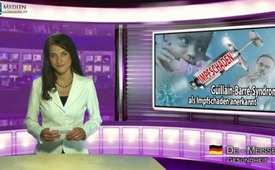 Guillain-Barré-Syndrom als Impfschaden anerkannt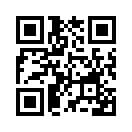 In unserer heutigen Sendung werden wir uns eine Gesundheitsschädigung genauer ansehen - das Guillain-Barré-Syndrom - es ist eine Erkrankung der...Ein zweijähriger Junge
wurde gegen Hepatitis A und B
geimpft  und  leidet  seitdem  an
Lähmungen in den Beinen und
an einer Fußfehlstellung (Guillain - Barré-Syndrom*).  Die  zuständige  Verwaltung  in  Münster
lehnte  zunächst  die  Anerkennung und Entschädigung eines
Impfschadens  ab.  Sie  wurde
jedoch  aufgrund  einer  Klage
der  Eltern  am  Sozialgericht
Dortmund,  welches  einen  Zusammenhang  zwischen        Impfung und Erkrankung sah, dazu
verurteilt, dem Kläger Beschädigtenversorgung zu gewähren.
Wer  solch  einen  Impfschaden
hat, kann nun ebenso                                  Schadensersatz  verlangen  –  eigentlich
eine  gute  Nachricht.  Warum
muss aber – über die Hintertür
der  Versorgungsämter  –             trotzdem  wieder  der  Steuerzahler
für diesen Schaden aufkommen
und nicht der eigentliche Verursacher,  nämlich  die  Impfstoff
herstellende Pharmaindustrie?
*Das Guillain-Barré-Syndrom ist eine Erkrankung der Nervenbahnen.von thf./mo.Quellen:http://www.impfschaden.info/news55/565-gguillain-barre-syndrom-als-impfschaden-nach-hepatitis-b-impfung.html|
https://sozialgerichtsbarkeit.de/sgb/msgb/show.php?modul=msgb&id=5412&s0=&s1=&s2=&words=&| http://www.ksta.de/newsticker/sozialgericht-spricht-kind-entschaedigung-nach-impfschaden-zu,15189532,25894788,view,asTicker.htmlDas könnte Sie auch interessieren:---Kla.TV – Die anderen Nachrichten ... frei – unabhängig – unzensiert ...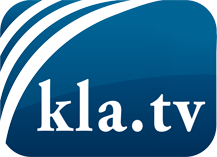 was die Medien nicht verschweigen sollten ...wenig Gehörtes vom Volk, für das Volk ...tägliche News ab 19:45 Uhr auf www.kla.tvDranbleiben lohnt sich!Kostenloses Abonnement mit wöchentlichen News per E-Mail erhalten Sie unter: www.kla.tv/aboSicherheitshinweis:Gegenstimmen werden leider immer weiter zensiert und unterdrückt. Solange wir nicht gemäß den Interessen und Ideologien der Systempresse berichten, müssen wir jederzeit damit rechnen, dass Vorwände gesucht werden, um Kla.TV zu sperren oder zu schaden.Vernetzen Sie sich darum heute noch internetunabhängig!
Klicken Sie hier: www.kla.tv/vernetzungLizenz:    Creative Commons-Lizenz mit Namensnennung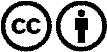 Verbreitung und Wiederaufbereitung ist mit Namensnennung erwünscht! Das Material darf jedoch nicht aus dem Kontext gerissen präsentiert werden. Mit öffentlichen Geldern (GEZ, Serafe, GIS, ...) finanzierte Institutionen ist die Verwendung ohne Rückfrage untersagt. Verstöße können strafrechtlich verfolgt werden.